NOTAS DE DISCIPLINA FINANCIERA1. Balance Presupuestario de Recursos Disponibles NegativoSe informará:a) Acciones para recuperar el Balance Presupuestario de Recursos Disponibles Sostenible.Fundamento Artículo 6 y 19 LDF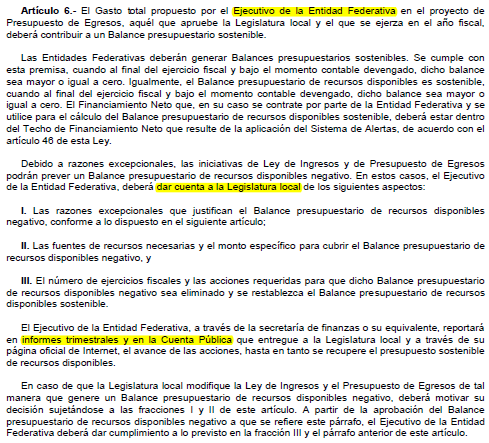 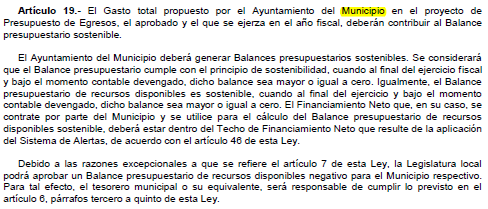 No procede toda vez que el resultado es positivo2. Aumento o creación de nuevo GastoSe informará:Fuente de Ingresos del aumento o creación del Gasto no Etiquetado.Ingresos Propios                                                7´367,088.45Recurso Municipal                                          38´486,214.09b) Fuente de Ingresos del aumento o creación del Gasto Etiquetado.Fundamento Artículo 8 y 21 LDF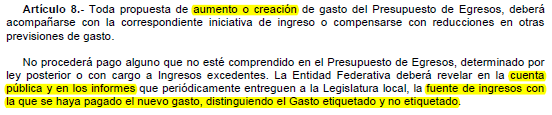 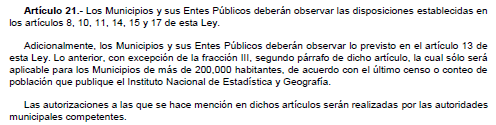 3. Pasivo Circulante al Cierre del Ejercicio (ESF-12)Se informará solo al 31 de diciembreFundamento Artículo 13 VII y 21 LDF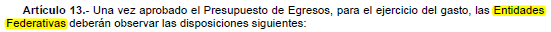 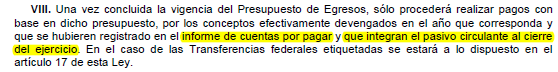 4. Deuda Pública y ObligacionesSe revelará:a) La información detallada de cada Financiamiento u Obligación contraída en los términos del Título Tercero Capítulo Uno de la Ley de Disciplina Financiera de las Entidades Federativas y Municipios, incluyendo como mínimo, el importe, tasa, plazo, comisiones y demás accesorios pactados.Fundamento Artículo 25 LDF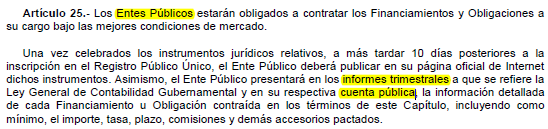 No Aplica5. Obligaciones a Corto PlazoSe revelará:a) La información detallada de las Obligaciones a corto plazo contraídas en los términos del Título Tercero Capítulo Uno de la Ley de Disciplina Financiera de las Entidades Federativas y Municipios, incluyendo por lo menos importe, tasas, plazo, comisiones y cualquier costo relacionado, así mismo se deberá incluir la tasa efectiva.Fundamento Artículo 31 LDF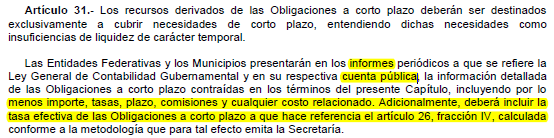 No Aplica6. Evaluación de CumplimientoSe revelará:a) La información relativa al cumplimiento de los convenios de Deuda Garantizada.Fundamento Artículo 40 LDF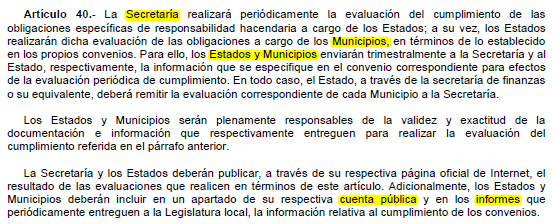 No AplicaComisión Municipal de Cultura Física y Deporte de León, GuanajuatoComisión Municipal de Cultura Física y Deporte de León, GuanajuatoComisión Municipal de Cultura Física y Deporte de León, GuanajuatoComisión Municipal de Cultura Física y Deporte de León, GuanajuatoComisión Municipal de Cultura Física y Deporte de León, GuanajuatoInforme de cuentas por pagar y que integran el pasivo circulante al cierre del ejercicioInforme de cuentas por pagar y que integran el pasivo circulante al cierre del ejercicioInforme de cuentas por pagar y que integran el pasivo circulante al cierre del ejercicioInforme de cuentas por pagar y que integran el pasivo circulante al cierre del ejercicioInforme de cuentas por pagar y que integran el pasivo circulante al cierre del ejercicioEjercicio 2023Ejercicio 2023Ejercicio 2023Ejercicio 2023Ejercicio 2023COGConceptoDevengado
(a)Pagado
(b)Cuentas por pagar
(c) = (a-b)Gasto No Etiquetado199,691,933.68199,023,317.07668,616.611000Servicios Personales59,433,571.4259,433,571.4202000Materiales y Suministros26,911,669.5126,288,901.19622,768.323000Servicios Generales67,896,741.4067,850,893.1145,848.294000Transferencias, Asignaciones, Subsidios y Otras Ayudas40,506,628.1040,506,628.1005000Bienes Muebles, Inmuebles e Intangibles4,943,323.254,943,323.2506000Inversión Pública00 07000Inversiones Financieras y Otras Provisiones0008000Participaciones y Aportaciones 0009000Deuda Pública000Gasto Etiquetado0.000.000.001000Servicios Personales0002000Materiales y Suministros0003000Servicios Generales0004000Transferencias, Asignaciones, Subsidios y Otras Ayudas0005000Bienes Muebles, Inmuebles e Intangibles0006000Inversión Pública0007000Inversiones Financieras y Otras Provisiones0008000Participaciones y Aportaciones 0009000Deuda Pública000Total199,691,933.68199,023,317.07668,616.61